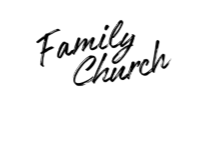 GIFT AID DONATIONI (full name)Of (address)Postcodewish Family Church to reclaim tax on my donations.I am aware that: -I must pay an amount of Income Tax or Capital Gains Tax equal to the amount of tax that Family Church will reclaim on my donations to the charity in the tax year 6th April to 5th April.I must inform Family Church immediately I no longer pay Income Tax or Capital Gains Tax equal to the amount that Family Church is reclaiming on my donations.I understand that other taxes such as VAT and Council Tax do not qualify.This Gift Aid Declaration will remain in force until I decide to change it or cancel it.Signed………………………………………………………Dated………………………………………………………..